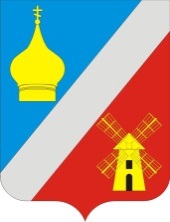 АДМИНИСТРАЦИЯФедоровского сельского поселенияНеклиновского района Ростовской области___________________________________________________ПОСТАНОВЛЕНИЕ20.03.2019г                                                    № 31                                                 с. Федоровка                                           О внесении изменений в постановление от 30.12.2016 № 188 «Об утверждении Положения о премировании и единовременных выплатах работникам, осуществляющим техническое обеспечение деятельности органов местного самоуправления Федоровского сельского поселения и обслуживающему персоналу органов местного самоуправления Федоровского сельского поселения»В соответствии с Решением Собрания депутатов Федоровского сельского поселения от 24.12.2015г. № 141 «Об оплате труда работников, осуществляющих техническое обеспечение деятельности органов местного самоуправления Федоровского сельского поселения и обслуживающего персонала органов местного самоуправления Федоровского сельского поселения», Администрация Федоровского сельского поселения постановляет:Внести в постановление  Администрации  Федоровского сельского поселения от 30.12.2016 № 188 «Об утверждении Положения о премировании и единовременных выплатах работникам, осуществляющим техническое обеспечение деятельности органов местного самоуправления Федоровского сельского поселения и обслуживающему персоналу органов местного самоуправления Федоровского сельского поселения» следующие изменения:1.1. Статью 2 «Порядок начисления и выплаты премий техническому и обслуживающему персоналу» изложить в следующей редакции:«2. Порядок начисления и выплаты премий техническому и обслуживающему персоналу.2.1. Техническому и обслуживающему персоналу выплачивается премия по результатам работы за месяц в следующих размерах:1) работникам из числа технического персонала:- старшему инспектору – до 100% должностного оклада;- инспектору – до 50% должностного оклада;2) рабочим из числа обслуживающего персонала:- тарифицируемым по 1-3 разрядам – до 25% ставки заработной платы;- тарифицируемым по 4-8 разрядам и высококвалифицированным рабочим – до 50% ставки заработной платы.2.2. В пределах утвержденного фонда оплаты труда премирование технического персонала может также производиться по результатам выполнения разовых и иных поручений2.3. Техническому и обслуживающему персоналу  к юбилейным датам (50, 55, 60 лет) и праздничным дням может выплачиваться премия по распоряжению Главы Администрации Федоровского сельского поселения в пределах средств, предусмотренных в фонде оплаты труда.2.4. Техническому персоналу в пределах утвержденного фонда оплаты труда может быть выплачена премия в размере двух должностных окладов по результатам работы за год.2.5. В пределах утвержденного фонда оплаты труда премирование обслуживающего персонала может производиться: 2.5.1. За качественное и оперативное выполнение особо важных заданий и особо срочных работ, разовых поручений в течение года, а также в других случаях, предусмотренных нормативными правовыми актами соответствующих органов местного самоуправления. К особо важным заданиям и особо срочным работам, а так же, разовым поручениям, за выполнение которых могут поощряться работники, относятся следующие критерии: а) для водителей автомобиля: - содержание кузова и салона автомобиля в чистоте; -качественный контроль технического состояния транспорта; - качественная подготовка автомобиля для прохождения технического осмотра; - своевременная сдача путевых листов; - своевременное и точное выполнение полученного задания; - обеспечение санитарно-гигиенических условий в гараже; -выполнение незапланированных работ по поручению руководителя;  - качественное выполнение дополнительного объема работ, в том числе не входящего в должностные обязанности работника; - интенсивность работ в зимний период. б) для уборщиков служебных помещений: - проведение генеральных уборок; - уход за зелеными насаждениями; - качественная организация и проведение месячника по уборке помещений администрации района и прилегающей к ней территорий; - качественное выполнение дополнительного объема работ, в том числе не входящего в должностные обязанности работника; - выполнение функций, не входящих в круг должностных обязанностей.»3. Настоящее распоряжение  вступает в силу с момента опубликования (обнародования) и распространяется на правоотношения, возникающие с 01.01.2019г. 4. Контроль  за  выполнением настоящего  распоряжения  оставляю за собой. Глава АдминистрацииФедоровского сельского поселения 					Л.Н. Железняк